Meeting of the Liaison Officers Network to Combat Migrant Smuggling and Trafficking in Persons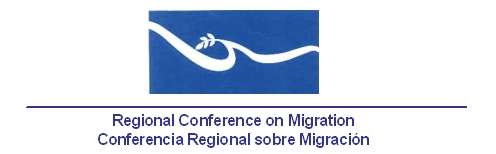 Panama City, PanamaDecember 4th, 2012AGENDA07:30 – 08:30	Registration of participants08:30 – 08:45	Approval of the agenda and organization of the Drafting Committee.08:45 – 09:30	Report by the countries on challenges faced and progress made to combat human trafficking and migrant smuggling since the last meeting of this Liaison Officers Network. (5 minutes per delegation). [Lead: All delegations] [Background: Regular reports by delegations.]09:30 – 10:00	Discussion on the input sent regarding the indicators proposal to be incorporated into the Comparative Matrices of RCM Member Countries’ laws on migrant smuggling and trafficking in persons, whose purpose is to reflect the objectives derived from the Palermo Protocols and present the progress towards achieving them. [Lead: TS and PPT]In Paragraph #4 of the Network Meeting held in La Romana, Dominican Republic, on June 7, 2011, it was agreed to request the IOM to develop a proposal that includes indicators of goals derived from the Palermo Protocols and shows progress toward reaching those goals.During this Network meeting held in November, 2011 in , IOM presented the proposal of indicators for the legislation matrixes requested.  In Point #4 of the meeting’s report, the recommendation from the Dominican Republic that each country considers the IOM’s proposal was adopted; furthermore, the United States government, offered to summarize the questions that countries raised about the proposal presented by IOM.  During the last meeting of the Network, Member Countries agreed to submit to the TS their comments on the proposal of indicators, so it will work on their systematization and distribution for discussion.In addition, during the last meeting of the Network, it was agreed that the PPT and the TS would study UNODC indicators. The result of such analysis is to be presented during this meeting.10:00 – 10:15	Report of the Seminar “Challenges in Migration: Combatting Trafficking and Smuggling, Security and Human Rights,” held in Panama City, 3-4 September, 2012.	[Lead: PPT]10:15 – 10:30	Report on the Regional Work Meeting of Consular Departments, held in San José, Costa Rica, 28-29 August, 2012. [Lead: TS and IOM]This Meeting was to follow up on IOM’s work with the Consular Departments of Mexico, Central America and the Dominican Republic to provide tools for working with victims of trafficking in persons.10:30 – 10:45   Activity Report on the Central American Regional Coalition against Trafficking in Persons[Lead: Costa Rica]10:45– 11:00    Presentation by/discussion with the RNCOM. [Lead: RNCOM]11:00– 11:15	Coffee break11:15 – 11:45	Proposals of new activities [Lead: All delegations]	11:45 – 13:00	Preparation of the report of the network’s meeting for the RCGM.              [Lead: PPT]